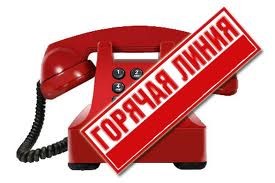 Уважаемые участники "Всероссийской олимпиады школьников 2021-2022"Вопросы, связанные с проведением школьного и муниципального этапов Олимпиады, вы можете задать по телефону горячей линии 8(86563)31-0-73 с 8.00 до 17.00 или ответственному лицу за проведения Олимпиады в МОУ СОШ № 4 им. П.В. Лобанова, пос. ВерхнестепнойБратковиченко Е. Г.- заместителю директора по УВРТелефон 37-7-28, сот. 8(962)444-53-37